Presseinformation»Mordsklamm« von Mia C. BrunnerMeßkirch, Juni 2020Tödliches Brauereijubiläum
Der vierte Fall für Kommissar Florian Forster und Kommissarin Jessica Grothe zwischen Allgäu und HamburgDie psychischen Abgründe der menschlichen Seele sind auf den ersten Blick nicht sichtbar. Diese liegen tief im Verborgenen und werden oft zu spät erkannt. Dadurch kann sich die psychische Gesundheit des Einzelnen verschlechtern und er schreckt, je nach Gesundheitsstand, auch nicht vor Mord zurück. Diese Thematik greift der neue Fortsetzungskrimi »Mordsklamm« von Mia C. Brunner auf. Bei einem Brauereijubiläum in Kempten wird eine Leiche aufgefunden. Während Hauptkommissar Florian Forster die Ermittlungen aufnimmt, passiert zeitgleich ein Mord in Hamburg, bei dem seine Freundin Hauptkommissarin Jessica Grothe an den Tatort gerufen wird. Schnell wird klar, dass die beiden Mordfälle kein Zufall sein können. Forster und Grothe gehen den Motiven des Täters nach und begeben sich dabei selbst in Lebensgefahr. Erneut werden die LeserInnen in eine packende Handlung versetzt, die auch auf  psychologischer Ebene eine abwechslungsreiche Mischung  zwischen Krimi und Thriller Elementen darbietet.Zum BuchAusgerechnet beim 10-jährigen Brauereijubiläumsfest entdeckt der Braumeister des Baschtl-Bräu nahe der Starzlachklamm eine Leiche im Sudkessel. Dabei lautet sein Werbeslogan doch: »Kristallklar wie das Wasser der Starzlach!« Wer ist der Tote? Gibt es einen Konkurrenten, der dem noch jungen, aber erfolgreichen Brauhaus schaden will? Hauptkommissar Forster ermittelt fieberhaft in Brauereien, Biergärten und sogar auf der Allgäuer Festwoche. Beinahe zu spät erkennt er, dass das wahre Motiv ein ganz anderes ist, als anfangs vermutet.Die AutorinMia C. Brunner wurde in Wedel in der Nähe von Hamburg geboren. Seit 15 Jahren lebt sie mit ihrem Mann und ihren zwei Töchtern im Allgäu. Waren es früher nur Kurzgeschichten, die sie für ihre Kinder schrieb, machte sie später ihre ersten Krimierfahrungen mit selbstverfassten Dinnerkrimis, in denen sie ihre Faszination fürs Schreiben und ihre Leidenschaft fürs Kochen verbinden konnte. Nach »Schattenklamm«, »Schonfrist« und »Tödliche Klamm« ist »Mordsklamm« ihr vierter Allgäu-Krimi im Gmeiner-Verlag.MordsklammMia C. Brunner284 SeitenEUR 14,00 [D] / EUR 14,40 [A]ISBN 978-3-8392-2739-8Erscheinungstermin: 10. Juni 2020Kontaktadresse: Gmeiner-Verlag GmbH Petra AsprionIm Ehnried 588605 MeßkirchTelefon: 07575/2095-153Fax: 07575/2095-29petra.asprion@gmeiner-verlag.dewww.gmeiner-verlag.deCover und Autorenfoto zum Download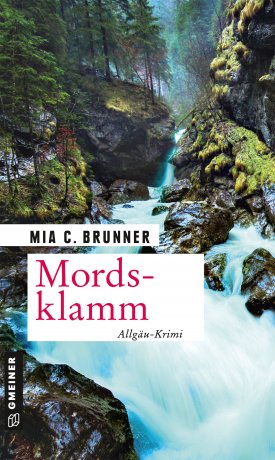 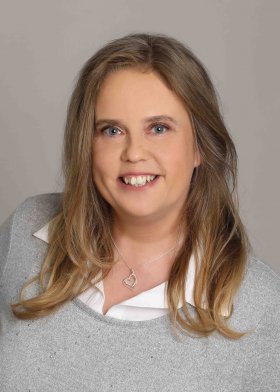 				© Romina AngeliAnforderung von Rezensionsexemplaren:Mia C. Brunner »Mordsklamm«, ISBN 978-3-8392-2739-8Absender:RedaktionAnsprechpartnerStraßeLand-PLZ OrtTelefon / TelefaxE-Mail